 На основании приказа Министерства образования Оренбургской области от 07.12.2016г. № 01-21/3175 «Об организации и проведении зимних каникул обучающихся в 2016-2017 учебном году», с  целью организованного проведения зимних каникул обучающихся МО Кувандыкский городской округ  в декабре 2016 – январе 2017 гг., предупреждения безнадзорности, правонарушений и травматизма среди несовершеннолетнихПРИКАЗЫВАЮ:1. Утвердить план мероприятий управления  образования АМО Кувандыкский городской округ и муниципальных организаций  дополнительного образования  (далее – ОДО) по организации и проведению зимних каникул в 2016 – 2017 учебном году согласно приложению к настоящему приказу.2. Специалисту управления образования Назаровой Н.М., методисту МКУ «РМЦ» Виноградовой Г.В. 2.1. Осуществлять общую координацию вопросов организации и  проведения зимних каникул обучающихся, контроль за деятельностью образовательных организаций, муниципальных ОДО. Срок: в течение всего периода.2.2.  Разработать план массовых мероприятий с обучающимися в период каникул с учетом календаря знаменательных дат, областных мероприятий  на базе ОДО.2.3. Довести информацию и обсудить план проведения зимних каникул  на совещании с руководителями образовательных организаций  в декабре 2016г., обеспечить  оптимальный  режим  работы образовательных организаций, ОДО   в каникулярный период.2.4. Совместно с органами внутренних дел, специалистами муниципального КДН и ЗП:  организовать рейды в места проведения массовых мероприятий и по месту жительства подростков данной категории; осуществлять контроль и взаимодействие в сфере организации занятости детей и подростков, состоящих на всех видах профилактического учета.Срок: в течение всего периода.3. Методисту МКУ «РМЦ» Макаровой Ю.А. организовать освещение хода зимних каникул обучающихся на сайте управления образования АМО Кувандыкский городской округ.Срок: в течение всего периода.4. Руководителям ОДО:  директору МБУДО  «ДПШ» -  Хакимовой А.И., директору МБУДО ДЮСШ Гудкову Н.В.) принять необходимые меры:4.1. по организации  и  проведению: массовых  мероприятий  с детьми и подростками в соответствии с Планом деятельности управления образования АМО Кувандыкский городской округ и муниципальных организаций дополнительного образования по организации и проведению зимних каникул  школьников в 2016-2017 учебном году;4.2. по обеспечению безопасности и охраны жизни и здоровья детей во время: массовых мероприятий, своевременно согласовав сроки и места проведения  массовых мероприятий  с правоохранительными органами, органами Роспотребнадзора, ОНД  и здравоохранения;  организации  перевозок  детей  всеми  видами транспорта для участия в областных, всероссийских и международных массовых мероприятиях и профильных сменах.Срок: в течение всего периода.5.  Руководителям образовательных организаций:5.1. Разработать общешкольные планы массовых мероприятий с обучающимися в период каникул с учетом интересов детей  и их родителей, календаря знаменательных дат,  в том числе на базе  учреждений культуры и спорта, составить карту каникулярной занятости несовершеннолетних, состоящих на различных видах профилактического учета и предоставить в управление образования.Срок: до 20 декабря 2016 г.5.2. Довести информацию и обсудить план проведения зимних каникул  на совещаниях с педагогическим коллективом, родительских собраниях, методических объединениях классных руководителей, обеспечить  оптимальный  режим  работы образовательных организаций  в каникулярный период.5.3.Обеспечить реализацию противоэпидемических мероприятий  при организации и проведении культурно-массовых мероприятий для обучающихся и воспитанников образовательных организаций.Срок: в течение всего периода.5.4. Принять меры по социально-педагогической реабилитации подростков, состоящих на учете в КДН и ЗП, ПДН, внутришкольных профилактических учетах, обеспечить их 100%  занятость   в системе   дополнительного образования, максимальную  вовлеченность в социально-полезную  деятельность, организацию и проведение  мероприятий.5.5. В рамках проведения родительского всеобуча уделить особое внимание вопросам  организации семейного досуга, занятости обучающихся в каникулярное время, профилактике вредных привычек и зависимостей, предупреждению ДДТТ, пожароопасных ситуаций (с участием врачей-наркологов, сотрудников правоохранительных органов, психологов и других специалистов) и использования Памятки для родителей по созданию безопасной комфортной среды (Информационное письмо управления образования от 05.08.2016г.).Срок: в течение всего периода.5.6. Активизировать информационно-просветительскую работу  по вопросам профилактики правонарушений, наркомании, экстремизма и других негативных явлений в образовательной среде, медиабезопасности детей и подростков, защиты их от информации, наносящей вред их здоровью, обеспечить оказание необходимой помощи детям и подросткам, находящимся в трудной жизненной ситуации, в состоянии стресса и депрессии,  их эффективное психолого-педагогическое  и социальное сопровождение.Срок: в течение всего периода.5.7. Организовать постоянное информирование обучающихся и их родителей о деятельности служб экстренной помощи, с обязательным указанием бесплатного  анонимного  общероссийского  детского  телефона  доверия  8-800-2000-122.Срок: в течение всего периода.5.8. Провести встречи с общественными воспитателями по вопросам  каникулярной занятости их подшефных.5.9. Инициировать проведение на базе учреждений культуры (библиотек, клубов и т.д.) мероприятий, посвященных Году экологии  в РФ и другим знаменательным датам  2017  года, с приглашением известных, добившихся общественного признания людей.Срок: в течение всего периода.5.10. Взять под особый контроль: организацию и проведение здоровьесберегающих, спортивных, досуговых мероприятий в  школах; активизацию работы по пропаганде здорового и безопасного  образа жизни, проведение с обучающимися бесед, лекций, диспутов, «круглых столов», тренингов  и других мероприятий по профилактике алкоголизма,  наркомании, табакокурения,   игровой зависимости в рамках работы Школьных спортивных клубов; организацию и проведение межведомственной профилактической акции «Помоги ребенку».Срок: в течение всего периода.5.11. Предусмотреть проведение массовых праздничных мероприятий с приглашением детей-сирот и  детей, оставшихся без попечения родителей.Срок: в течение всего периода.5.12. Обеспечить сохранность жизни и здоровья детей, согласовать сроки и места проведения массовых мероприятий с детьми в период каникул с территориальными органами ОНД, Роспотребнадзора, охраны правопорядка.Срок: в течение всего периода.5.13. При организации перевозок организованных групп детей в полном объеме выполнять требования постановления Правительства РФ от 	17.12.2013 №1177 «Об утверждении Правил организованной перевозки групп детей автобусом», Методических рекомендаций по обеспечению санитарно-эпидемиологического благополучия и безопасности дорожного движения при перевозках организованных групп детей автомобильным транспортом, утвержденных Роспотребнадзором и МВД РФ 21.09.2006, санитарных правил «Санитарно- эпидемиологические требования к перевозке железнодорожным транспортом организованных групп детей СП 2.5.3157-14» от 21 января 2014г.№3, согласовывать поездки на массовые мероприятия детских коллективов за пределы муниципального образования с Главой Кувандыкского городского округа (или его заместителем), с руководством управлениям образования (начальник или его заместитель).Срок: в течение всего периода.5.14. Организовать информационное сопровождение хода зимних каникул в СМИ, на информационных стендах  образовательных организаций, школьных Интернет-сайтах.Срок: в течение всего периода.5.15. Взять под личный контроль вопросы: проведения инструктажей обучающихся о мерах предосторожности и поведении на дорогах, у открытых и закрытых водоёмов, в местах массового скопления людей, при чрезвычайных обстоятельствах; организации всех мероприятий, связанных с перевозкой детей; своевременного предоставления информации в территориальные органы Роспотребнадзора  о деятельности площадок кратковременного пребывания в дни зимних каникул; обеспечения доступности всех организаций образования, для детей и подростков в период каникул. Срок: в течение всего периода.5.16.Организовать  работу школьных дискуссионных  и правовых  клубов  по проблемам духовного и нравственного здоровья молодого поколения, необходимости преодоления асоциального поведения и правового нигилизма, профилактики экстремизма в образовательной среде, значимости сохранения и популяризации семейных  ценностей и традиций с использованием методических материалов по проведению воспитательной работы с обучающимися «Угрозы, вызываемые распространением идей терроризма и религиозно-политического экстремизма, межнациональной и межконфессиональной розни»  (письмо управления образования № 15444 от 21.12.2015г.). 5.17. Обеспечить своевременное предоставление  информации (по форме F5 (Приложение №2) и информационно-аналитическую справку)   до 12 января 2017 года. 6.  Контроль за исполнением настоящего приказа  оставляю за собой.Начальник управления образования                 А.Н.СамойловПриложение №1 к приказу от 08  декабря 2016 г. №  246Утверждаю:Начальник управления образования_________________ А.Н. СамойловПланмероприятий управления образования АМО Кувандыкский городской округи организаций дополнительного образования по организации и проведению зимних каникул школьников  в 2016 – 2017 учебном году.Приложение №2 к приказу от 08 декабря 2016 г. № 246  (f-5)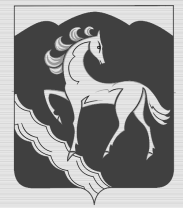 УПРАВЛЕНИЕОБРАЗОВАНИЯ АДМИНИСТРАЦИИ МУНИЦИПАЛЬНОГО ОБРАЗОВАНИЯКУВАНДЫКСКИЙ ГОРОДСКОЙ ОКРУГОРЕНБУРГСКОЙ ОБЛАСТИП Р И К А З08 декабря  2016 г. №  246г. КувандыкОб организации и проведениизимних каникул обучающихсяв 2016-2017 учебном году№ п\пМероприятияДата проведенияМесто проведенияОтветственныйОбластные  массовые мероприятияОбластные  массовые мероприятияОбластные  массовые мероприятияОбластные  массовые мероприятияОбластные  массовые мероприятия1.Губернаторская елка для одаренных детей27.12.2016 г. Оренбург ОДТДМВиноградова Г.В.Областные профильные сменыОбластные профильные сменыОбластные профильные сменыОбластные профильные сменыОбластные профильные смены1Областная профильная смена «ДОПП»03.01.2017 -09.01.2017 г. ОренбургОООЦДиМ «Янтарь»Хакимова А.И.Участие в муниципальных  мероприятиях Участие в муниципальных  мероприятиях Участие в муниципальных  мероприятиях Участие в муниципальных  мероприятиях Участие в муниципальных  мероприятиях 1Мисс Снегурочка 201621.12.2016ДК «Криолит»Руководители ОО2Елка у Главы26 .12.2016ДК «Криолит»Руководители ОО3Открытие центральной  елки 28.12.2016пл.им.  ЛенинаРуководители ООМероприятия  муниципальных ОДОМероприятия  муниципальных ОДОМероприятия  муниципальных ОДОМероприятия  муниципальных ОДОМероприятия  муниципальных ОДОИгровая программа «Сказка о потерянном времени»02.01.17ДПШДавыдова С.Г.Степаненко О.С.
Конкурсно-игровая программа «Зимние приключения»03.01.17ДПШФаизова Э.Р.Слидиевская Ю.И.Площадка кратковременного пребывания «Юный журналист»04.01.17ДПШБроницкий В.В.Хоруженко Л.А.Игровая программа «Новогоднее путешествие по звездному небу»04.01.17ДПШСавинова Л.А.Казакова Л.С.Площадка кратковременного пребывания «Юный журналист»05.01.17ДПШБроницкий В.В.Хоруженко Л.А.Игровая программа «Новогодний калейдоскоп»05.01.17ДПШКубрина И.Н.Клящина Т.С. Площадка кратковременного пребывания «Юный журналист»06.01.17ДПШБроницкий В.В.Хоруженко Л.А.Игровая программа «Рождественские колядки» 06.01.17ДПШКазакбаева О.Н. Аликбаева В.В.Праздничное мероприятие «В целом мире торжество – мы встречаем Рождество»07.01.17ДПШШуракова А.В.Площадка кратковременного пребывания «Юный журналист»08.01.17ДПШБроницкий В.В.Хоруженко Л.А.Игра-путешествие «Снеговик идет по следу»08.01.17ДПШНикифорова Ю.Ф. Ганаева Ж.Р.Соревнования по самбо на призы Деда Мороза23-27.12.2016Зал борьбы «Принцип» Тренеры отделения борьба самбоУТС по самбо 2-10.01.2017СОШ №1Баширов Р.З.Умбетов Т.А.Эстафета по лыжным гонкам04.01.2017л/трасса НовоуральскКарскова С.С.Карсков Ю.А.Рождественская гонка 6.01.2017л/трасса «Орский поселок»Тренеры отделения л/гонкиНовогодняя гонка на призы Деда Мороза30.12.2016л/трасса «Орский поселок»Тренеры отделения л/гонкиУТС по лыжным гонкам 2-10.01.2017л/трасса «Орский поселок»Тренеры отделения л/гонкиВеселые старты «Крутой Мороз»4-5.01.2017ГЛКЦ «Долина»Селезнев С.П.Чеботарев А.А.Соревнования по т/атлетике на призы Д.Мороза24.12.2016с/к «Олимп»Утюжников И.А.Соревнования по самбо на призы Деда Мороза24.12.2016с/к «Долина»А.А. МитрофановТренировка на свежем воздухе07.01.2017ГЛКЦ «Долина»Митрофанов А.А.Веселые старты «Дед Мороз и необыкновенный кросс!»8.01.2017Ибрагимовская СОШАльмухаметов Ф.Ф.Эстафета по л/гонкам5.01.2017Ибрагимовская СОШАльмухаметов Ф.Ф.Турнир по мини-футболу на призы Деда Мороза27-29.12.2016с/к «Криолит»Дубровин П.Г.Рождественский турнир по мини-футболу5-6,8.01.2017с/к «Криолит»Дубровин П.Г.Новогодние матчевые встречи по волейболу среди девочек25-27.12.2016гс/к «Криолит»Гудков Н.В.Новогодний турнир по настольному теннису на призы Деда Мороза27-28.12.2016Гимназия №1Тренеры отделения настольный теннисМатчевые встречи Кувандык - Саракташ4.01.2016Гимназия №1Тренеры отделения н/теннисМатчевые встречи Кувандык - Новотр6.01.2016Гимназия №1Тренеры отделения н/теннисМатчевые встречи Кувандык - Орск8.01.2016Гимназия №1Тренеры отделения н/теннисОТЧЕТОрганизация отдыха, оздоровления и занятости детей и подростков (в период зимних каникул)ОТЧЕТОрганизация отдыха, оздоровления и занятости детей и подростков (в период зимних каникул)ОТЧЕТОрганизация отдыха, оздоровления и занятости детей и подростков (в период зимних каникул)ОТЧЕТОрганизация отдыха, оздоровления и занятости детей и подростков (в период зимних каникул)ОТЧЕТОрганизация отдыха, оздоровления и занятости детей и подростков (в период зимних каникул)ОТЧЕТОрганизация отдыха, оздоровления и занятости детей и подростков (в период зимних каникул)ОТЧЕТОрганизация отдыха, оздоровления и занятости детей и подростков (в период зимних каникул)ОТЧЕТОрганизация отдыха, оздоровления и занятости детей и подростков (в период зимних каникул)ОТЧЕТОрганизация отдыха, оздоровления и занятости детей и подростков (в период зимних каникул)ОТЧЕТОрганизация отдыха, оздоровления и занятости детей и подростков (в период зимних каникул)_____________________________ ОО_____________________________ ОО_____________________________ ОО_____________________________ ОО_____________________________ ОО_____________________________ ОО_____________________________ ОО_____________________________ ОО_____________________________ ОО_____________________________ ООСеть оздоровительных организацийвсего лагерейв них детейв том числе:в том числе:в том числе:в том числе:в том числе:в том числе:в том числе:Сеть оздоровительных организацийвсего лагерейв них детейвоспитанников интернатных учрежденийиз многодетных семейДетей-сирот, без попечения родителейДетей-инвалидовДетей не работающих родителейДетей, состоящих на учете в КДН, ПДНКол-во учащихся, не приступивших к занятиям по неув.причинеСеть оздоровительных организацийвсего лагерейв них детейвоспитанников интернатных учрежденийиз многодетных семейДетей-сирот, без попечения родителейДетей-инвалидовДетей не работающих родителейДетей, состоящих на учете в КДН, ПДНКол-во учащихся, не приступивших к занятиям по неув.причине123456789101. Площадки кратковременного пребывания всего:В том числе:В том числе:В том числе:В том числе:В том числе:В том числе:В том числе:В том числе:В том числе:В том числе:на базе образовательных учрежденийпо месту жительства2. Трудоустройство всего:индивидуальноечерез центры занятостиза счет средств муниципалитетадругие3. Походы, турслеты, экспедиции (не менее 3-х дней)4. Организованный отдых родителей с детьми (походы, сплавы, экскурсии, клубы выходного дня и др.):5. Массовые мероприятия6. Итого7. % охватадругие (содержание деятельности)